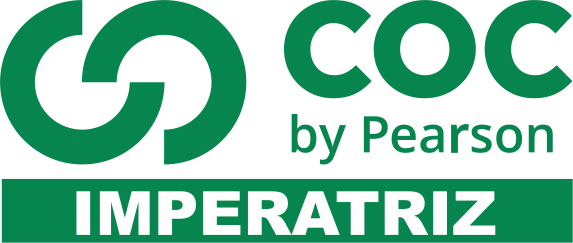 01 –Estabeleça a Relação entre a Guerra dos Sete Anos e o início do processo de independência das Treze Colônias.02 –A chamada “era das revoluções”, transformou a ordem vigente em todos os aspectos. Comente cada transformação nos seguintes aspectos?a) Campo socialb) Campo econômicoc) Campo político03 – As divergências entre colonos e a Inglaterra envolveram vários fatores, porém o mais importante foi a cobrança de impostos. Comente cada proposta abaixo.a) Lei do Açúcarb) Lei do Seloc) Lei do Chád) Leis Intoleráveis04 – O que representou a Festa do Chá de Boston?05 – O que foi determinado em:a) Primeiro Congresso da Filadélfia.b) Segundo Congresso da Filadélfia.06 – No plano externo, qual foi a maior ajuda que Benjamim Franklin obteve para a independência dos Estados Unidos?07 – Quais aspectos da Declaração de independência pode-se observar a influência das ideias iluministas? Comente.08 – Apesar de conter ideias iluministas, quais aspectos controversos podemos citar em relação a Declaração de Independência dos Estados Unidos?10 – Apresente duas causas que levaram à Revolução Francesa?11 – Apresenta a divisão social da França pré-revolucionária.12 – Aponte dois conflitos militares nos quais a França se envolveu e que aumentou ainda mais a insatisfação da população francesa.13 – Apresente dois valores consagrados pela Declaração dos Direitos do Homem e do Cidadão.14 – Apresente uma justificativa para as várias reações dos reinos da Europa contra a Revolução Francesa.15 – Quais foram os acontecimentos que levaram a decapitação de Luís XVI?16 – Apresente três realizações do Governo Jacobino durante a fase da Convenção.17 – Caracterize as seguintes classes:GirondinosJacobinosPlanície18 –O que foi a fazer do Terror?19 – Por que o período do Diretório é considerado um retrocesso revolucionário?20 – O que foi o golpe de 18 Brumário?21 – Explique por que a Revolução Francesa é considerada um importante marco da Crise do Antigo Regime.22 – Por que é possível afirmar que a Revolução Francesa foi uma “Revolução Burguesa”?23 –Apresente e explique os fatores externos que influenciaram os movimentos emancipacionistas ocorridos nos no Brasil?24 – Comente as causas da Inconfidência Mineira e suas consequências.25 – Conte as causas da Conjuração Baiana e de que forma ela se refere da Inconfidência Mineira.26 – Cite as principais mudanças feitas por Napoleão no aspecto interno.27 – O que foi o Bloqueio Continental? Ele conseguiu atingir seu objetivo? Comente sua resposta.28 – Qual a relação entre o Bloquei Continental e a transferência da família real portuguesa para o Brasil.29 – A campanha contra a Rússia, significou a pior derrota de Napoleão. Em que consiste a tática da Terra Arrasada?30 – Mesmo depois da derrota e da abdicação, Napoleão ainda voltou ao pode francês, em 1815. Como ficou conhecido esse governo e como ele terminou.31 – O que foi o Congresso de Viena?32 – Explique cada proposta do Congresso de Viena.a) Princípio da legitimidadeb) Equilíbrio Europeu.c) Santa Aliança.33 – Por que se pode afirmar que o Congresso de Viena foi uma tentativa de voltar do Antigo Regime?